How to factory reset a Yealink T58 telephonePress and hold the REDIAL button ( see image below) 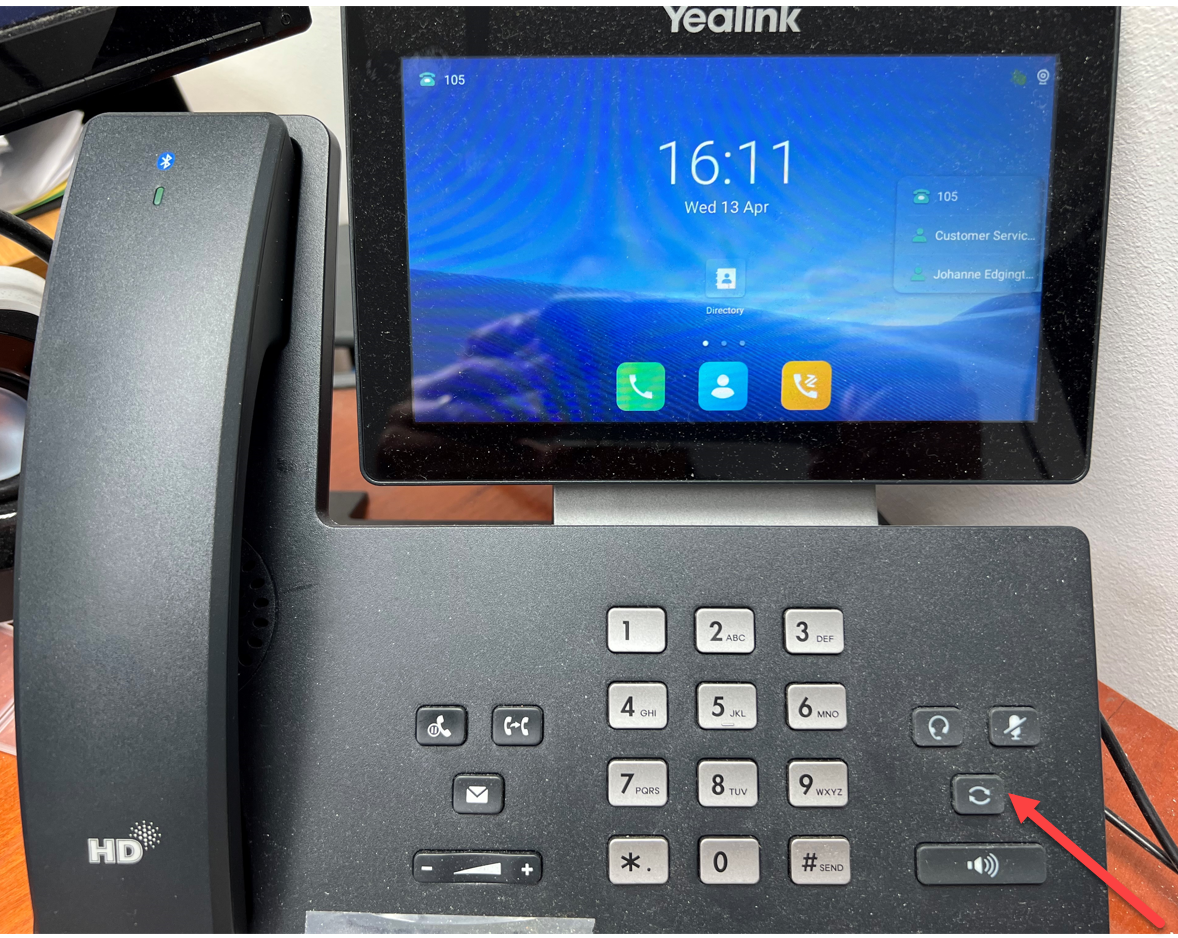 When you get the “reset to factory settings message” – Ok that (see below)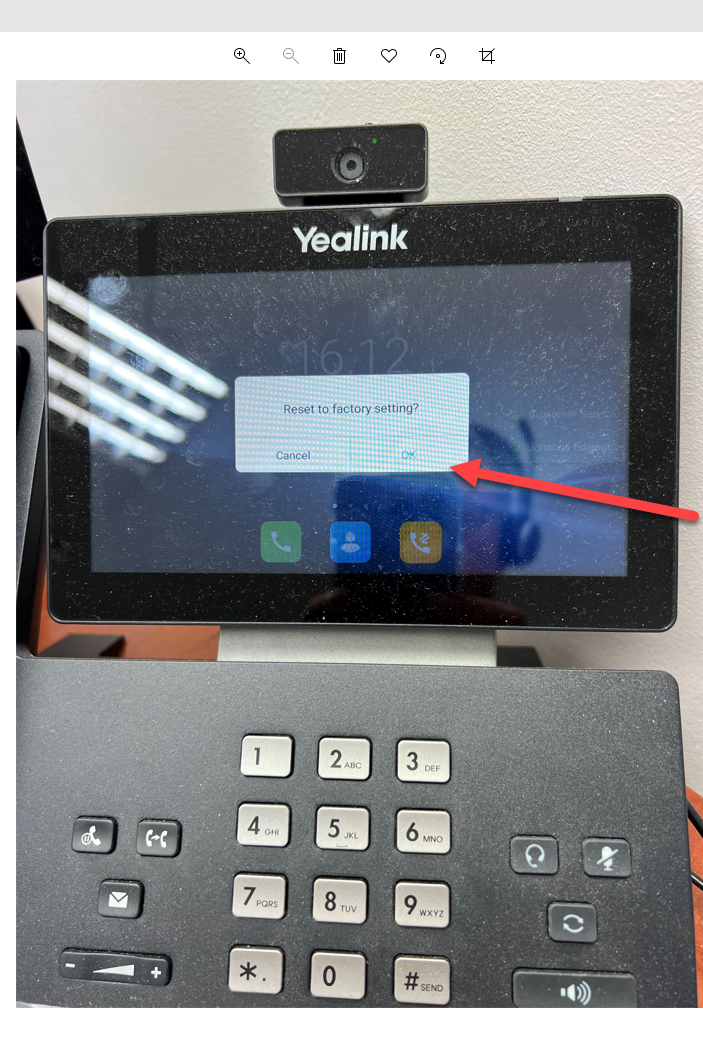 